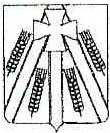 АДМИНИСТРАЦИЯКАНЕВСКОГО СЕЛЬСКОГО ПОСЕЛЕНИЯКАНЕВСКОГО РАЙОНАПОСТАНОВЛЕНИЕот 24.08.2021         						                   № 366станица КаневскаяО   признании утратившими силу  отдельных нормативных правовых актов, регулирующих организацию и осуществление муниципального контроля за сохранностью автомобильных дорог местного значения в границах населенных пунктов  поселенияВ соответствии со статьей  79 Федерального закона от 11 июня 2021 г. № 170-ФЗ «О внесении изменений в отдельные законодательные акты Российской Федерации в связи с принятием Федерального закона «О государственном контроле (надзоре) и муниципальном контроле в Российской Федерации», п о с т а н о в л я ю:1.Признать утратившими силу постановления администрации Каневского сельского поселения Каневского района:- от 04.04.2019 года № 173 «Об утверждении Положения о порядке организации и осуществления муниципального контроля за сохранностью автомобильных дорог местного значения в границах населенных пунктов  поселения»;- от 27.01.2020 г.	№ 20 «Об утверждении административного регламента исполнения администрацией Каневского сельского поселения Каневского района муниципальной функции по осуществлению муниципального контроля за сохранностью автомобильных дорог местного значения в границах населенных пунктов  Каневского сельского поселения Каневского района».2. Общему отделу администрации Каневского сельского поселения Каневского района (Тоцкий) обнародовать настоящее постановление и разместить на официальном сайте Каневского сельского поселения Каневского района в информационно-телекоммуникационной сети «Интернет».3. Контроль над выполнением настоящего постановления возложить на заместителя главы Каневского сельского поселения Каневского района И.А.Луценко.4.	Настоящее постановление вступает в силу со дня его обнародования.Глава Каневского сельского поселения Каневского района                                                                                      В.Б. Репин